Name of journal: World Journal of GastroenterologyESPS Manuscript NO: 15621Columns: ORIGINAL ARTICLEObservational StudyOutcomes of liver transplantation for end-stage biliary disease: A comparative study with end-stage liver diseaseLai YH et al. Outcomes of liver transplantation for end-stage biliary disease Yan-Hua Lai, Wei-Dong Duan, Qiang Yu, Sheng Ye, Nian-Jun Xiao, Don-Xin Zhang, Zhi-Qiang Huang, Zhan-Yu Yang, Jia-Hong Dong Yan-Hua Lai, Wei-Dong Duan, Qiang Yu, Sheng Ye, Nian-Jun Xiao, Don-Xin Zhang, Zhi-Qiang Huang, Jia-Hong Dong, Hospital and Institute of Hepatobiliary Surgery, Chinese PLA General Hospital, Beijing 100853, ChinaZhan-Yu Yang, Institute of Hepatobiliary Surgery, South West Hospital, Third Military Medical University, Chongqing 400038, ChinaAuthor contributions: Dong JH and Yang ZY proposed the study; Lai YH and  Dong JH performed the research and wrote the first draft; all authors contributed to the design and interpretation of the study and to further drafts; Dong JH and Yang  ZY are the guarantors.Supported by the National Science and Technology Major Project for Infectious Diseases of China, No. 2012ZX10002-017.Ethics approval: The study was reviewed and approved by the Chinese PLA General Hospital Institutional Review Board. Informed consent: All study participants, or their legal guardian, provided informed written consent prior to study enrollment. Conflict-of-interest: The authors declare that they have no conflicts of interest concerning this article.Data sharing: No additional data are available.Open-Access: This article is an open-access article which was selected by an in-house editor and fully peer-reviewed by external reviewers. It is distributed in accordance with the Creative Commons Attribution Non Commercial (CC BY-NC 4.0) license, which permits others to distribute, remix, adapt, build upon this work non-commercially, and license their derivative works on different terms, provided the original work is properly cited and the use is non-commercial. See: http://creativecommons.org/licenses/by-nc/4.0/Correspondence to: Jia-Hong Dong, MD, PhD, FACS, Hospital and Institute of Hepatobiliary Surgery, Chinese PLA General Hospital, No. 28 Fuxing Road, Haidian District, Beijing 100853, China. dongjh301@163.comTelephone: +86-10-66938030Fax: +86-10-68241383Received: November 30, 2014 Peer-review started: November 30, 2014First decision: January 8, 2015Revised: February 7, 2015Accepted: March 30, 2015Article in press:Published online: AbstractAIM: To evaluate the outcomes of patients with end-stage biliary disease (ESBD), who underwent liver transplantation to define the concept of ESBD, the criteria for patient selection and the optimal operation for decision-making.METHODS: Between June 2002 and June 2014, 43 patients with ESBD from two Chinese organ transplantation centre data files were evaluated for liver transplantation. The causes of liver disease were primary biliary cirrhosis (n = 8), cholelithiasis (n = 8), congenital biliary atresia (n = 2), graft-related cholangiopathy (n = 18), Caroli’s disease (n = 2), iatrogenic bile duct injury (n = 2), primary sclerosing cholangitis (n = 1), intrahepatic bile duct paucity (n = 1) and Alagille’s syndrome (n = 1). The patients with ESBD were compared with the end-stage liver disease (ESLD) case control group during the same period, and the potential prognostic values of multiple demographic and clinical variables were assessed. The examined variables included recipient age, sex, pre-transplant clinical status, pre-transplant laboratory values, operation condition and postoperative complication, as well as patient and allograft survival rates. Survival analysis was performed using Kaplan-Meier curves, and the rate were compared using log-rank tests. All variables identified by univariate analysis with P values < 0.100 were subjected to multivariate analysis. A Cox proportional hazard regression model was used to determine the effect of the study variables on outcomes in the study group.RESULTS: Patients in the ESBD group had lower model for end-stage liver disease (MELD)/paediatric end-stage liver disease (PELD) scores and a higher frequency of previous abdominal surgery compared to patients in the ESLD group(19.2 ± 6.6 vs 22.0 ± 6.5,P = 0.023 and 1.8 ± 1.3 vs 0.1 ± 0.2, P = 0.000). Moreover, the operation time and the time spent in intensive care were significantly higher in the ESBD group than the ESLD group (527.4 ± 98.8 vs 443.0 ± 101.0, P = 0.000, and 12.74 ± 6.6 vs 10.0 ± 7.5, P = 0.000). The patient survival rate in the ESBD group was not significantly different from that of the ESBD group at 1, 3 and 5 years (ESBD: 90.7%, 88.4%, 79.4% vs ESLD: 84.9%, 80.92%,79.0%,χ2 = 0.194, P = 0.660).The graft-survival rates were also similar between the two groups at 1,3 and 5 years (ESBD: 90.7%, 85.2%, 72.7% vs ESLD: 84.9%, 81.0%, 77.5%, χ2＝0.003, P = 0.958). Univariate analysis identified MELD/PELD score [Hazard ratio (HR) = 1.213, CI: 1.081-1.362, P = 0.001] and bleeding volume (HR = 0.103, CI: 0.020-0.538, P = 0.007) as significant factors affecting the outcomes of patients in the ESBD group. However, multivariate analysis revealed that MELD/PELD score (HR = 1.132, CI: 1.005-1.275, P = 0.041) was the only negative factor that was associated with short survival time.CONCLUSION: MELD/PELD criteria do not adequately measure the clinical characteristics and staging of ESBD. The allocation system based on MELD/PELD criteria should be re-evaluated for patients with ESBD.Key words: Liver transplantation; End-stage biliary disease; Model for end-stage liver disease; Paediatric end-stage liver disease; Complication© The Author(s) 2015. Published by Baishideng Publishing Group Inc. All rights reserved.Core tip: In this work, we evaluated the clinical characteristics of end-stage biliary disease (ESBD) and demonstrated that ESBD comprises a subset of disease that significantly differs from end-stage liver disease (ESLD), which is caused by hepatitis and cirrhosis. However, previous research on ESBD has been classified within the category of ESLD. The model for end-stage liver disease (MELD) dose not adequately measure the clinical characteristics and stages of patients with ESBD before liver transplantation. Patients with ESBD would be less likely to receive priority for liver transplantation,and thus,the allocation system based on the MELD score is inappropriate and should be re-evaluated for patients with ESBD. In addition,the concept of ESBD and the indications for liver transplantation are established in this paper.Lai YH, Duan WD, Yu Q, Ye S, Xiao NJ, Zhang DX, Huang ZQ, Yang ZY, Dong JH. Outcomes of liver transplantation for end-stage biliary disease: A comparative study with end-stage liver disease. World J Gastroenterol 2015; In pressINTRODUCTIONLiver transplantation (LT) has rapidly evolved from a high-risk experimental procedure to a mainstream therapy for patients with end-stage liver disease (ESLD)[1]. Currently, LT is primarily performed in patients with benign ESLD and hepatocellular carcinoma (HCC). However,LT for biliary diseases is not rare[2]. In 1963, Starzl et al[3] completed the first clinical LT, for an indication of congenital biliary atresia. However, equitable organ allocation to patients with biliary disease awaiting LT has been controversial in the model for end-stage liver disease (MELD) era[4]. Huang et al[5] proposed the concept of end-stage biliary disease (ESBD) in 2002 to distinguish ESBD-associated diseases from ESLD caused by hepatocyte damage due to the hepatitis and liver cirrhosis. Currently, the indications for LT, the optimal timing of the operation, the surgical method, and the clinical outcomes for the concept of ESBD remain ambiguous. Therefore, in this study, 43 patients with ESBD who underwent LT from June 2002 to June 2014 in two liver transplantation centres in China were retrospectively analyzed. This study aimed to evaluate the clinical characteristics of ESBD and the efficacy of the LT treatment modality through a retrospective analysis of a multi-institutional cohort. The outcomes of this cohort were also compared with those of a group of patients with ESLD who underwent LT.Materials and MethodsBetween June 2002 and June 2014, 43 patients with ESBD caused by primary or secondary biliary disease underwent LT at the Department of Liver Transplantation Center of PLA General Hospital in Beijing and at Southwest Hospital in Chongqin. All operations were performed by two surgical teams under the direction of the same senior surgeon (Dong JH).The data that were obtained from the two transplant centers were combined in a retrospective cohort study. Patients with ESBD who underwent LT were compared with the case controls with ESLD during the same time. Two controls were randomly selected and matched by sex, age (± 5 years), allograft type, and transplant year (± 5 years). Similar exclusions were used for the case-control group. The demographic distributions of the two patient groups at the two centres were similar. Patients were excluded if they had concomitant liver malignancies, had undergone multi-organ transplantation, or were lost to follow-up. Complications were analysed using the Clavien-Dindo classification[6]. Patients with complications of degree Ⅲ and higher were enrolled in this study. The examined variables included recipient age,sex,pre-transplant clinical status,and pre-transplant laboratory values,as well as the survival rates of the patients and allografts.The patients were assessed regularly by specialists at the two centre registries. The database prospectively collected pre-transplant data, transplant, and follow-up data for all individuals considered for LT at the two centres. All demographic data for the recipients, the statuses of the patients and their laboratory values, and the survival data for the patients and allografts were obtained from the database.Statistical analysisContinuous variables were compared as means by using Student’s t-test or the Mann-Whitney non-parametric test. Categorical variables were compared using Pearson’s chi-square test. Survival analysis was performed using Kaplan-Meier curves, and the different survival rates were compared using log-rank tests. A Cox proportional hazard regression model was used to determine the effects of the study variables on the outcomes in the study group. All variables identified through the univariate analysis with P values < 0.100 were subjected to multivariate analysis. SPSS 18.0 (SPSS Corp., Chicago, IL, United States) was used for all statistical analyses. Statistical significance was defined as a P < 0.05 for all tests.The statistical methods of this study were reviewed by Xin-Yuan Tong from Chinese PLA General Hospital, Chinese PLA Postgraduate Medical School.RESULTSA total of 129 patients were enrolled in this study. The aetiologies for LT are presented in Table 1.Based on the study design, the following recipient variables were similar in the two groups: age, sex, allograft type, and transplant year. Patients in the ESBD group had a significantly higher rate of previous surgery than patients in ESLD group (P < 0.05). The pre-transplant laboratory values for both groups are summarised in Table 2. Patients in the ESBD group had significantly higher platelet (PLT) counts, total bilirubin (TBIL) levels; glutamyl transpeptidase (r-GT) levels, and serum albumin (Alb), whereas serum creatinine levels, MELD/Paediatric End-Stage Liver Disease(PELD)scores, and international normalised ratios (INR) were significantly lower in patients in the ESBD group compared with patients in the ESLD group (P < 0.05).A significant difference in operation time was observed between the two groups (P < 0.05), but intra-operative blood loss was similar in the ESBD and ESLD groups (P > 0.05). The overall incidence of complications in the ESBD group was 17 (39.5%), of which 10 (23.3%) were Clavien-Dindo grade Ⅲ and 7 (16.3%) were Clavien-Dindo grade Ⅳ to Ⅴ. The overall incidence of complications in the ESLD group was 27 (31.4%), of which 13 (15.1%) were Clavien-Dindo grade Ⅲ and 14 (16.3%) were Clavien-Dindo grade Ⅳ to Ⅴ. Overall, the incidence of complications in the two groups was similar (P > 0.05). The data for complications after LT are presented in Table 3.Kaplan-Meier analysis was used to estimate the overall patient survival rates with a median patient follow-up time of 43 mo (range: 1-130 mo). The 1-,3-,and 5-year patient survival rates were 90.7%, 88.4%, and 79.4%, respectively, for the 43 patients with ESBD and 84.9%, 80.92% and 79.0%, respectively, for the matched ESLD group. The log-rank test revealed that the difference between the two groups were not statistically significant (χ2 = 0.194, P = 0.660). Kaplan-Meier estimates of allograft survival revealed 1-, 3-, and 5-year survival rates of 90.7%, 85.2%, and 72.7%, respectively, in the ESBD group and 84.9%, 81.0%,and 77.5%, respectively, in the ESLD group. The log-rank test indicated that the difference between the two groups were not statistically significant (χ2=0.003, P = 0.958).The graft losses were primarily due to the death of the patients. The causes of death in both groups are listed in Table 4.Univariate analysis was performed to determine the effect of individual variables on the survival of the patients in the study group. Demographic parameters such as age, sex and blood type did not affect survival. Pre-transplant medical conditions (e.g., previous abdominal surgery, allograft type, re-transplantation, Hb, PLT, serum ALT level, r-GT level, Alb level, and INR) had no effect on survival. Univariate analysis revealed that bleeding volume and MELD/PELD score had a significant negative effect on survival after LT. White blood cell (WBC) count exhibited a trend toward poorer survival,but this trend was not statistically significant.The variables identified by univariate analysis with P values < 0.100 (i.e., WBC count, MELD/PELD score,and bleeding volume) were subjected to multivariate analysis.In this model, the MELD/PELD score exhibited a significant and independent effect on outcomes. These findings are summarised in Table 5, whereas the survival curves for the patients and allografts from the two groups are shown in Figure 1.DISCUSSIONLT has been studied comprehensively as a treatment for benign ESLD. Evaluation and treatment gradually inclined to more specifications after establishing the MELD system in organ allocation. Biliary diseases are important indication for LT. Biliary disease is a common indication for LT in European countries and accounted for 15% of all LTs over the last decade, including primary sclerosing cholangitis (PSC) (5%), primary biliary cirrhosis (PBC) (4%), secondary biliary cirrhosis (1%), congenital biliary disease (4%), and biliary tract carcinoma (0.5%)[7]. A considerable number of patients with advanced biliary diseases have been observed in China; thus,the role of LT in biliary surgery has gained increasing attention. The present study indicated that ESBD has unique characteristics that differ from those of ESLD; however, standard LT for ESBD has not yet been established, and this concept remains ambiguous. Therefore, this study examined several aspects of ESBD.Concept of ESBD Based on the present study, we observed that ESBD differs from the ESLD. Although ESBD and ESLD share several clinical characteristics, these disease categories should not be confused with each other. Patients with ESBD occasionally also present with cirrhosis and symptoms of portal hypertension, which are typically ESLD-specific symptoms. In addition, most patients with ESBD do not exhibit complete loss of liver parenchymal function. Although MELD scores accurately predict the 3-mo mortality of patients on the LT waitlist, the scores of patients with conditions such as PSC do not[8]. In this study, the MELD/PELD score of patients with ESBD was significantly lower than that of patients in the control group (P < 0.05). Assesment of ESBD using classical evaluation criteria does not fully describe the characteristics and severity of the disease,and thus,a clear concept and position of ESBD would be clinically significant.The concept of ESBD has not yet been defined. As previously described, we maintain that ESBD primarily refers to benign biliary tract disease. In the end-stage of these tpye of diseases, irreversible changes appear in the diffused liver and biliary system. Without effective treatment, patients typically die of hepatobiliary failure within a short period of time[5]. The current debate focuses on whether ESBD should include malignant biliary tumours and the diagnosis standards for ESBD. When the developmental process of the disease and the prognosis are considered, some cholangiocarcinomas caused by benign biliary diseases such as cholelithiasis or PSC are chronic, long-term, and gradually progressive. Moreover, the prognosis of malignant biliary tumours is relatively worse than that of HCC because of the difficulty in early diagnosis and the high degree of malignant[9]. Thus, cholangiocarcinoma belongs in the end-stage disease category when considered from a prognostic perspective. Moreover, we considered ESBD as a related concept to benign ESLD; the exclusion of malignant biliary disease provides a more effective indication of the clinical characteristics of this disease. Therefore, we define ESBD as a group of benign diseases from primary or secondary causes that leads to irreversibly diffuse lesions in the bile duct tree combined with lipid metabolic disorder, presenting with persistent jaundice, recurrent cholangitis, and biliary sludge, cast or stones. This condition eventually causes liver fibrosis and liver failure.Indications and safety for treatment of ESBD with LT Benign ESBD, including biliary atresia, cystic fibrosis, PBC,a nd graft cholangiopathy, is recognised as an appropriate indication for LT[10,11]. ESBD has a lower risk of recurrence than viral-related hepatitis and malignant liver tumours. In the present study, all patients in the ESBD group except three died during the peri-operative period, whereas the remaining patients recovered well after the surgery. The overall 5-year patient survival rate of patients in the ESBD group was 79.4%, which was similar that of patients in the ESLD group (P > 0.05).The classification of PSC as a relapsing form of ESBD remains controversial. The current 1- and 5-year patient survival rates for PSC after LT are 83% to 97.2% and 75% to 95.4%, respectively[12]. Acute cellular rejection and recurrence are considered major risks of LT[13]. Recurrence occurs in 23.5% of patients an average of 4.6 years after LT[14]. Due to the limited sample size of patients with PSC, this finding could not be confirmed in our series.With advances in LT techniques, surgical safety for patients with ESBD has further improved. However, LT in cases of ESBD is more challenging for surgeons than that for ESLD. We observed that patients with ESBD were more likely to have undergone abdominal surgery prior to LT than patients in the ESLD group (P < 0.05). In addition to portal hypertension and varicose veins, the surgical risk is mainly due to severe abdominal adhesions caused by repeated abdominal surgeries and biliary tract infections.These factors all increase the possibility of causing haemorrhage and damage to the surrounding organs during the removal of the liver. To reduce intra-operative bleeding, we used an innovative method known as “dry blood hepatectomy” to optimize the procedure for liver resection. First, we dissociated and blocked the blood flow of the first hepatic portal (including the portal vein),and then we dissociated and excised the diseased liver, simultaneously reducing bleeding, shortening the operation time, and improving safety[15]. Although the difficulty of surgery in patients in the ESBD group was significantly increased, no significant difference was observed between the two groups with respect to the amount of blood loss and post-operative complications (P > 0.05).The optimal timing of LT for the treatment of ESBDLT has been the final choice for patients with ESBD because traditional surgery has limited effectiveness. The optimal selection of the operation time for patients with ESBD is very important because of the severe shortage of liver donors, the high risks associated with LT, and the high cost of the operation. In contrast to ESBD, a standard operation time has been established for patients with ESLD. The MELD scoring system can dynamically monitor changes in patients with ESLD, and the optimal time for LT can be quantitatively evaluated. The MELD scoring system was adopted in the United State on February 28, 2002, as a liver allocation tool for patients with chronic liver disease who are candidates for LT. Patients with high MELD scores are prioritised for LT[16]. However, whether patients with ESBD should be an exception to the use of the MELD scoring system remains controversial. Several studies have considered conferring additional scores to patients with biliary disorders to fit the characteristics of recurrent infective cholangitis and intractable pruritus[17,18]. However, Goldberg et al[19] speculated that the prioritisation of patients with cholangitis for LT is not necessary because morbidity during this period is similar in patients with and without cholangitis. In the present study, we observed that the main characteristics of ESBD are recurrent cholangitis, intractable pruritus, and frequent hospital admissions. Because resolving pruritus is very difficult[20], the occurrence of intractable pruritus may be an indication for LT[21]. Moreover, the curative effect of repeated surgical treatment is very limited for patients with ESBD. However, the MELD score mainly comprises parameters that indicate the synthetic and detoxification functions of the liver, of which only bilirubin is associated with biliary diseases. Moreover, bilirubin is a low-weighted coefficient in the formula that determines the MELD score[22]. Thus,the MELD score does not reflect the main characteristics of biliary diseases. Although the MELD score is more accurate for the prediction of wait-list mortality than post-transplant survival, it is a risk factor for death after liver transplantation[23,24]. In our study, multivariate analysis indicated that the MELD/PELD score was the only independent risk factor for poor outcomes. Moreover, the MELD/PELD score of patients in the ESBD group was significantly lower than that of patients in the control group. When MELD criteria are used, patients with ESBD will be less likely to be prioritised for LT. Our study also indicated a higher risk associated with surgery in patients with ESBD, primarily during the peri-operative period. In the ESBD group, three patients died during the early post-operative period, two experienced liver failure prior to surgery and had a MELD score > 20, whereas the remaining patient developed a recurrent biliary infection that resulted in MODS. This result demonstrates that the risks associated with LT increase when ESBD develops into decompensated biliary cirrhosis or hepatic failure. Safeguards of the MELD scoring system must be developed to avoid futile transplants in recipients with high MELD scores[25]. Therefore, the MELD scoring system is inappropriate for the evaluation of patients with ESBD. An allocation system based on a “sickest patient first” policy is evidently unfair for patients with ESBD and could also contribute to a reduction in pre-LT mortality, worsen post-LT results, and an increase in organ waste. The MELD-based graft allocation system has failed to improve the efficacy of LT[26] and should be re-evaluated and modified[27-29]. According to data from the Organ Procurement and Transplantation Network, as of 2011, 12.2% of LT recipients with PSC received exception points. Since the publication of consensus recommendations that state that exception points be granted to patients with PSC and bacterial cholangitis, no systematic evaluation of their outcome[19] and standardization of exception points for patients has been established[8,30]. Thus, further studies should be performed to establish a model that precisely demonstrates the degree of severity and the clinical stages of ESBD. We proposed that LT should be performed in patients with ESBD to achieve optimal therapeutic effectiveness in the following cases: recurrence of cholangitis or intractable pruritus, when medical and surgical treatment cannot alleviate the condition, and when symptoms of presence of decompensated biliary cirrhosis are present.In conclusion, this study analyzed the clinical characteristics of ESBD and demonstrated that ESBD is a group of diseases that are independent of ESLD. LT provides satisfactory long-term patient and graft survival rates in patients with liver-biliary failure caused by irreversible biliary disease. In this study, the MELD/PELD score was the only independent risk factor for poor outcome but this score does not adequately measure the clinical characteristics of ESBD. However, our observations have several limitations. The data obtained were retrospective in nature, and we were relied on the accuracy of the documentation in the medical records for our data. Furthermore, data from a large, prospective, multi-centre trial are needed to confirm our findings at a national and international level. The evaluation of ESBD and the clinical standards of staging will be particularly beneficial for scientific decision-making and the improvement of therapeutic effectiveness.ACKNOWLEDGMENTSThe authors thank all the transplantation centers that participated in the transplantation program.COMMENTSBackgroundEnd-stage biliary disease (ESBD), a novel concept that we developed, is one of the main indications for liver transplantation (LT) in China. However, previous research on ESBD has been classified into the category of end-stage liver disease (ESLD). Moreover, the use of an organ allocation system based on the model for end-stage liver disease (MELD) criteria remains controversial for ESBD.Research frontiersStudies have noted that the MELD-based graft allocation system has failed to improve the efficacy of LT, and disputes about the modification of the MELD scoring system have continued to arise. Difference among diseases must be considered when allocation systems are used.Innovations and breakthroughsIn this work, we demonstrated that ESBD comprises a subset of diseases that significantly differs from ESLD caused by hepatitis and cirrhosis. However, previous research on ESBD has been classified into the category of ESLD. The MELD scoring system does not adequately measure the clinical characteristics and staging of ESBD before LT. Patients with ESBD are less likely to be prioritized for LT, and therefore an allocation system based on MELD scores is unfair and should be re-evaluated for patients with ESBD. In addition, the concept of ESBD and indications for liver transplantation are established in this paper.Applications The MELD scoring system does not adequately measure the clinical characteristics and stages of ESBD before LT. The authors propose that LT should be performed in patients with ESBD to achieve optimal therapeutic effectiveness in the following cases: recurrence of cholangitis or intractable pruritus, when medical and surgical treatment cannot alleviate the condition, and when symptoms of decompensated biliary cirrhosis are present. This study provides evidences for the establishment of a model that, in the future, will precisely demonstrate the degree of severity and the clinical stages of ESBD.TerminologyESBD, a novel concept that we developed to distinguish these diseases from ESLD caused by hepatitis and cirrhosis, is a group of benign diseases from primary or secondary causes. These diseases lead to irreversible, diffuse lesions in the bile duct tree combined with persistent jaundice, recurrent cholangitis, and biliary sludge, cast or stones. This condition eventually causes liver fibrosis and failure of liver function.Peer-reviewIn this article, the authors demonstrate that ESBD is a subset of diseases that significantly differs from ESLD caused by hepatitis and cirrhosis; however, previous research on ESBD has been classified into the category of ESLD. The concept of ESBD is defined, and the indication for LT is established. This study provides evidence supporting the modification of the MELD system.REFERENCESP-Reviewer: Dueland S, Kressel A S-Editor: Yu J L-Editor:  E-Editor: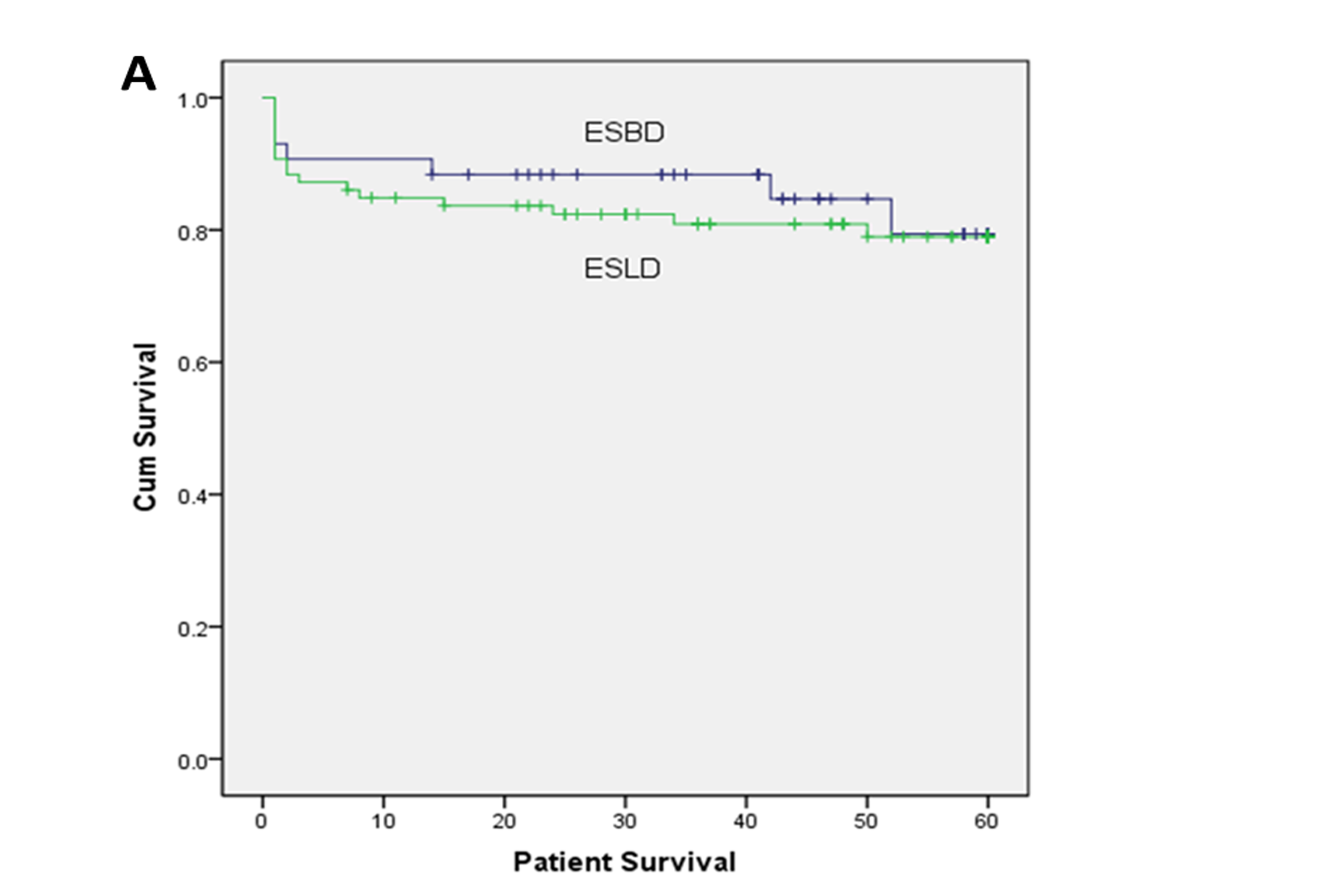 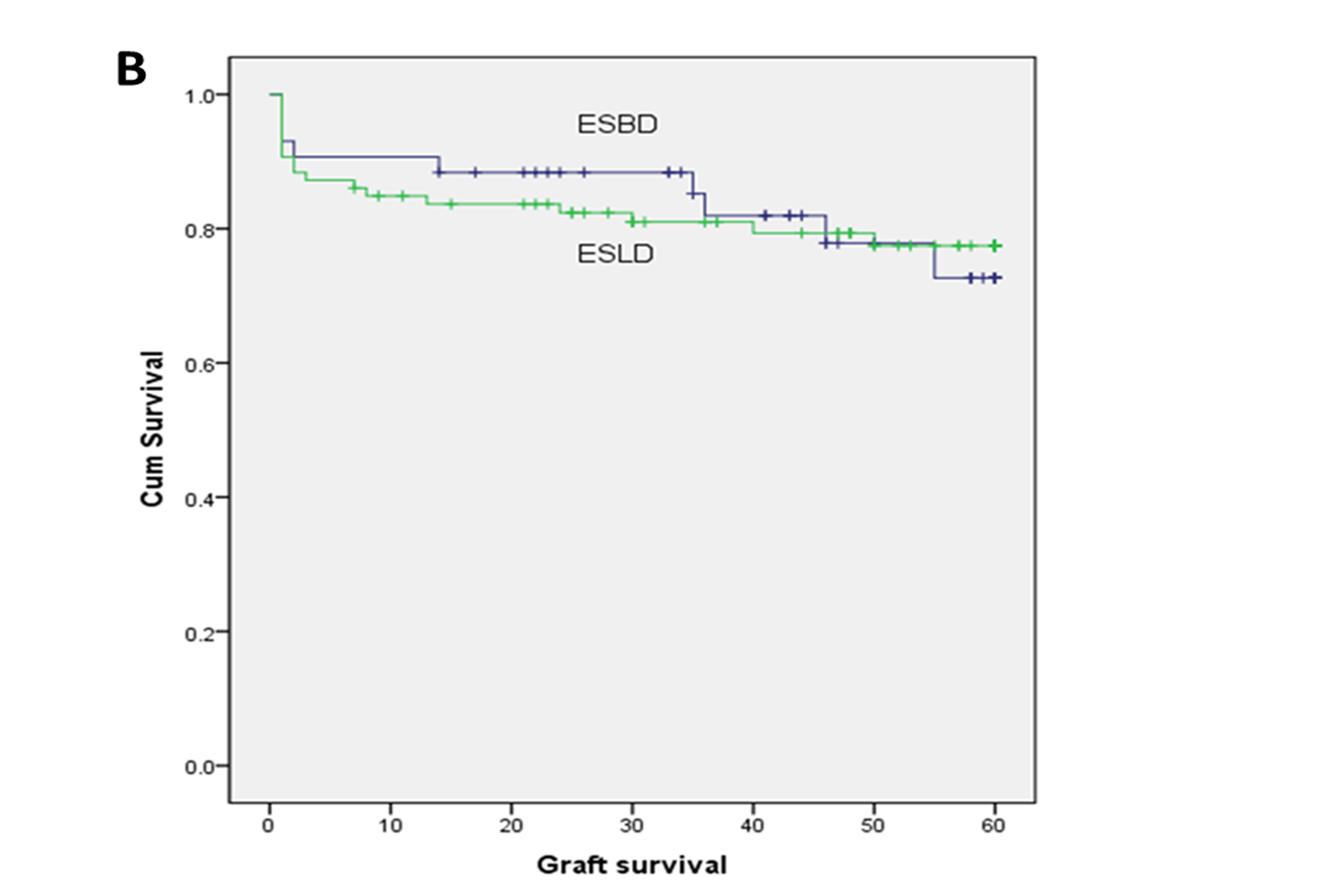 Figure 1 Kaplan-Meier survival curves for patients (A) and allografts (B). Forty-three patients who underwent LT for end-stage biliary disease and eighty-six case-matched end-stage liver disease patients are compared. LT: Liver transplantation; ESBD: End-stage biliary disease; ESLD: End-stage liver disease.Table 1 Aetiologies of liver transplantation in the two groupsESBD: End-stage biliary disease; ESLD: End-stage liver disease.Table 2 Comparison of patient characteristics before surgery in the two groups 1Data are presented as the mean ± SD; ranges are provided in the parentheses; 2Data are presented as the n (%). MELD risk score = (0.957  log [creatinine; mg/L] + 0.378  log [bilirubin; mg/dL] + 1.120  log [INR] + 0.643)  10. Used for patients aged 12 years and older. Laboratory values less than 1.0 were set to 1.0 to calculate the MELD score. PELD risk score = (0.48  log [bilirubin; mg/dL] + 1.857  log [INR] - 0.687  log [albumin] + infants less than 1 year 0.436 + growth failure 0.667)  10. Used for patients aged 11 years and younger. Laboratory values less than 1.0 were set to 1.0 to calculate the PELD score. WBC: White blood cell; Hb: Hemoglobin; PLT: Platelets; TBIL: Total bilirubin; INR: International normalised ratio; Cr: Serum creatinine; Alb: Albumin; ALT: Alanine transarninase; r-GT: Glutamyl transpeptidase; MELD: Model for end-stage liver disease; PELD: Paediatric end-stage liver disease. Table 3 Comparison of operation conditions and postoperative hospital stay in the two groups 1Data are presented as the mean ± SD, ranges are provided in parentheses; 2Data are presented as n (%). MODS: Multiple organ dysfunction syndrome.Table 4 Causes of death after liver transplantation for patients in the end-stage biliary disease and end-stage liver disease groupsSome percentages do not sum to the correct totals because they were rounded up or down. LT: Liver transplantation; ESBD: End-stage biliary disease; ESLD: End-stage liver disease.Table 5 Univariate and multivariate analyses of post-transplant survival with a Cox proportional hazard regression model for patients who underwent liver transplantation for end-stage biliary diseaseLT: Liver transplantation; ESBD: End-stage biliary disease; MELD: Model for end-stage liver disease; PELD: Paediatric end-stage liver disease; WBC: White blood cell.1 Merion RM, Sharma P, Mathur AK, Schaubel DE. Evidence-based development of liver allocation: a review. Transpl Int 2011; 24: 965-972 [PMID: 21615548 DOI: 10.1111/j.1432-2277.2011.01274.x]2 Taniguchi M. Liver transplantation in the MELD era--analysis of the OPTN/UNOS registry. Clin Transpl 2012; : 41-65 [PMID: 23721009]3 Starzl TE, Marchioro TL, Vonkaulla KN, Hermann G, Brittain RS, Waddell WR. Homotransplantation of the liver in humans. Surg Gynecol Obstet 1963; 117: 659-676 [PMID: 14100514]4 Goldberg D, French B, Thomasson A, Reddy KR, Halpern SD. Waitlist survival of patients with primary sclerosing cholangitis in the model for end-stage liver disease era. Liver Transpl 2011; 17: 1355-1363 [PMID: 21837735 DOI: 10.1002/lt.22396]5 Huang ZQ, Huang XQ,Zhou NX.Treatment for End-Stage Biliary Disease in liver transplantatio n era. Digestive Surgery 2002, 1: 381-3926 Dindo D, Demartines N, Clavien PA. Classification of surgical complications: a new proposal with evaluation in a cohort of 6336 patients and results of a survey. Ann Surg 2004; 240: 205-213 [PMID: 15273542]7 Adam R, Karam V, Delvart V, O'Grady J, Mirza D, Klempnauer J, Castaing D, Neuhaus P, Jamieson N, Salizzoni M, Pollard S, Lerut J, Paul A, Garcia-Valdecasas JC, Rodríguez FS, Burroughs A. Evolution of indications and results of liver transplantation in Europe. A report from the European Liver Transplant Registry (ELTR). J Hepatol 2012; 57: 675-688 [PMID: 22609307 DOI: 10.1016/j.jhep.2012.04.015]8 Goldberg D, Bittermann T, Makar G. Lack of standardization in exception points for patients with primary sclerosing cholangitis and bacterial cholangitis. Am J Transplant 2012; 12: 1603-1609 [PMID: 22335632 DOI: 10.1111/j.1600-6143.2011.03969.x]9 Robles R, Sánchez-Bueno F, Ramírez P, Brusadin R, Parrilla P. Liver transplantation for hilar cholangiocarcinoma. World J Gastroenterol 2013; 19: 9209-9215 [PMID: 24409049 DOI: 10.3748/wjg.v19.i48.9209]10 Milkiewicz P, Wunsch E, Elias E. Liver transplantation in chronic cholestatic conditions. Front Biosci (Landmark Ed) 2012; 17: 959-969 [PMID: 22201783]11 Luo Y, Ji WB, Duan WD, Ye S, Dong JH. Graft cholangiopathy: etiology, diagnosis, and therapeutic strategies. Hepatobiliary Pancreat Dis Int 2014; 13: 10-17 [PMID: 24463074]12 Carbone M, Neuberger J. Liver transplantation in PBC and PSC: indications and disease recurrence. Clin Res Hepatol Gastroenterol 2011; 35: 446-454 [PMID: 21459072 DOI: 10.1016/j.clinre.2011.02.007]13 Fosby B, Karlsen TH, Melum E. Recurrence and rejection in liver transplantation for primary sclerosing cholangitis. World J Gastroenterol 2012; 18: 1-15 [PMID: 22228965 DOI: 10.3748/wjg.v18.i1.1]14 Alabraba E, Nightingale P, Gunson B, Hubscher S, Olliff S, Mirza D, Neuberger J. A re-evaluation of the risk factors for the recurrence of primary sclerosing cholangitis in liver allografts. Liver Transpl 2009; 15: 330-340 [PMID: 19243003 DOI: 10.1002/lt.21679]15 Dong JH, Leng JJ, Yang ZY. Atlas of Liver Transplantation. 1st ed. Shanghai: Shanghai Scientific & Technological Education Publishing House, 201216 Lladó L, Figueras J, Memba R, Xiol X, Baliellas C, Vázquez S, Ramos E, Torras J, Rafecas A, Fabregat J, Lama C, Jaurrieta E. Is MELD really the definitive score for liver allocation? Liver Transpl 2002; 8: 795-798 [PMID: 12200780 DOI: 10.1053/jlts.2002.34637]17 Gores GJ, Gish RG, Shrestha R, Wiesner RH. Model for end-stage liver disease (MELD) exception for bacterial cholangitis. Liver Transpl 2006; 12: S91-S92 [PMID: 17123280 DOI: 10.1002/lt.20966]18 Freeman RB, Gish RG, Harper A, Davis GL, Vierling J, Lieblein L, Klintmalm G, Blazek J, Hunter R, Punch J. Model for end-stage liver disease (MELD) exception guidelines: results and recommendations from the MELD Exception Study Group and Conference (MESSAGE) for the approval of patients who need liver transplantation with diseases not considered by the standard MELD formula. Liver Transpl 2006; 12: S128-S136 [PMID: 17123284 DOI: 10.1002/lt.20979]19 Goldberg DS, Camp A, Martinez-Camacho A, Forman L, Fortune B, Reddy KR. Risk of waitlist mortality in patients with primary sclerosing cholangitis and bacterial cholangitis. Liver Transpl 2013; 19: 250-258 [PMID: 23213009 DOI: 10.1002/lt.23587]20 Imam MH, Gossard AA, Sinakos E, Lindor KD. Pathogenesis and management of pruritus in cholestatic liver disease. J Gastroenterol Hepatol 2012; 27: 1150-1158 [PMID: 22413872 DOI: 10.1111/j.1440-1746.2012.07109.x]21 Karlsen TH, Boberg KM. Update on primary sclerosing cholangitis. J Hepatol 2013; 59: 571-582 [PMID: 23603668 DOI: 10.1016/j.jhep.2013.03.015]22 Sharma P, Schaubel DE, Sima CS, Merion RM, Lok AS. Re-weighting the model for end-stage liver disease score components. Gastroenterology 2008; 135: 1575-1581 [PMID: 18835388 DOI: 10.1053/j.gastro.2008.08.004]23 Dutkowski P, Oberkofler CE, Slankamenac K, Puhan MA, Schadde E, Müllhaupt B, Geier A, Clavien PA. Are there better guidelines for allocation in liver transplantation? A novel score targeting justice and utility in the model for end-stage liver disease era. Ann Surg 2011; 254: 745-53; discussion 753 [PMID: 22042468 DOI: 10.1097/SLA.0b013e3182365081]24 Rana A, Hardy MA, Halazun KJ, Woodland DC, Ratner LE, Samstein B, Guarrera JV, Brown RS, Emond JC. Survival outcomes following liver transplantation (SOFT) score: a novel method to predict patient survival following liver transplantation. Am J Transplant 2008; 8: 2537-2546 [PMID: 18945283 DOI: 10.1111/j.1600-6143.2008.02400.x]25 Agopian VG, Petrowsky H, Kaldas FM, Zarrinpar A, Farmer DG, Yersiz H, Holt C, Harlander-Locke M, Hong JC, Rana AR, Venick R, McDiarmid SV, Goldstein LI, Durazo F, Saab S, Han S, Xia V, Hiatt JR, Busuttil RW. The evolution of liver transplantation during 3 decades: analysis of 5347 consecutive liver transplants at a single center. Ann Surg 2013; 258: 409-421 [PMID: 24022434 DOI: 10.1097/SLA.0b013e3182a15db4]26 Bouygues V, Compagnon P, Latournerie M, Bardou-Jacquet E, Camus C, Lakehal M, Meunier B, Boudjema K. MELD-based graft allocation system fails to improve liver transplantation efficacy in a single-center intent-to-treat analysis. Clin Res Hepatol Gastroenterol 2012; 36: 464-472 [PMID: 22959095 DOI: 10.1016/j.clinre.2012.07.009]27 Washburn K, Pomfret E, Roberts J. Liver allocation and distribution: possible next steps. Liver Transpl 2011; 17: 1005-1012 [PMID: 21634007 DOI: 10.1002/lt.22349]28 Galbois A, Das V, Carbonell N, Guidet B. Prognostic scores for cirrhotic patients admitted to an intensive care unit: which consequences for liver transplantation? Clin Res Hepatol Gastroenterol 2013; 37: 455-466 [PMID: 23773487 DOI: 10.1016/j.clinre.2013.05.001]30 Goldberg DS, Olthoff KM. Standardizing MELD Exceptions: Current Challenges and Future Directions. Curr Transplant Rep 2014; 1: 232-237 [PMID: 25530936 DOI: 10.1007/s40472-014-0027-4]Aetiology of liver transplantNumberESBD43Primary sclerosing cholangitis1Intrahepatic bile duct paucity1Alagille’s syndrome1Congenital biliary atresia2Caroli’s disease2Iatrogenic bile duct injury2Primary biliary cirrhosis8Cholelithiasis8Graft cholangiopathy18ESLD86Autoimmune cirrhosis3Drug-related cirrhosis3HCV-related cirrhosis3Wilson’s disease4Alcoholic cirrhosis6HBV-related cirrhosis67IndexESBD group (n = 43)ESLD group (n = 86)P valueAge (yr)140.2 ± 15.5 (0.5-65)43.2 ± 15.3 (5-65)0.105Gender (M:F)228:15 (65%:35%)56:30 (65%:35%)1.000WBC (*109/L)16.7 ± 4.3(1.1-23.4)6.1 ± 4.5 (1.3-24.5)0.178Hb (g/L)1103.3 ± 22.6(47.2-149)102.3 ± 20.1 (55-154)0.798Plt (× 109/L)1126.0 ± 59.6(37-247)91.0 ± 74. 6 (11-379)0.000TBIL (mg/dL)117.0 ± 13.8 (1.29-47.57)9.4 ± 5.4 (0.96-22.16)0.030INR11.3 ± 0.4 (0.86-2.35)1.829 ± 0.648 (1.12-5.57)0.000Cr (mg/dL)10.9 ± 0.8 (0.15-3.92)1.1 ± 0.8 (0.35-5.06)0.042Alb (g/L)135.1 ± 4.7 (26-50.5)33.4 ± 3.4 (28-44.3)0.016ALT (U/L)1122.6 ± 96.3 (28-399)112.9 ± 167.2 (26.5-1400)0.156r-GT (U/L)1515.7 ± 578.2 (17-2374)119.9 ± 119.6 (11.7-588)0.000MELD/PELD score119.2 ± 6.6 (8-39)22.0 ± 6.5 (11-38)0.023Previous surgery1 1.8 ± 1.3 (0-5)0.1 ± 0.2 (0-1)0.000IndexESBD groupESLD groupP valueOperative time (min)1527.4 ± 98.8 (300-720)443.0 ± 101.0 (300-660)0.000Intraoperative blood loss (mL)13062.8 ± 2632.9 (200-12000)2745.3 ± 1893.1 (500-10000)0.751Total complications217 (39.5)27 (31.4)0.358Clavien-Dindo grade ⅢHepatic artery embolisation20Re-operation for bile leakage13Intraabdominal bleeding47Hepatic vein stenosis01Bile duct stenosis01Portal vein embolisation11Intestinal fistula20Clavien-Dindo grade Ⅳ-ⅤAcute kidney failure35MODS49Intensive care time (d)112.74 ± 6.6 (6-41)10.0 ± 7.5 (5-52)0.000Hospital stays (d)132.53 ± 7.5 (20-50)30.42 ± 6.9 (18-52)0.079Cause of deathESBD groupESBD groupESLD groupESLD groupCause of death n    Total deaths (%) n    Total deaths (%)n  Total deaths (n)n  Total deaths (n)Graft failure37.044.7Recurrent hepatitis0022.3Biliary complication24.722.3Portal vein thrombosis12.300Multisystem organ failure49.31011.6Cardiovascular0022.4Myocardial infarction0011.2Arrhythmia0011.2Graft-versus-host disease0011.2Upper gastrointestinal haemorrhage0011.2Central nervous system12.322.3Epilepsy12.300Intracranial haemorrhage0011.2Brain infarction0011.2Lung cancer12.300Total920.92023.3Study variableUnivariate analysisUnivariate analysisUnivariate analysisMultivariate analysisMultivariate analysisMultivariate analysisStudy variableHR95%CIP valueHR95%CIP valueMELD/PELD score1.2131.081-1.3620.0011.1321.005-1.2750.041WBC count0.7610.553-1.0460.0930.8230.563-1.2030.314Blood loss0.1030.020-0.5380.0070.1710.026-1.1460.069